Назив евиденције: Дозволе за коришћење возила која су усаглашена са ТСИ  (Члан 27. ЗОИ)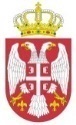 Република СрбијаДИРЕКЦИЈА ЗА ЖЕЛЕЗНИЦЕР. бр.Назив подсистема / број возила (EVN) Носилац исправеБрој исправе (EIN) / датум издавањаРок важењаОграничења за коришћење1.Моторно возило за испитивање железничких пруга SEVER 1435 99 72 9 162 001-8,,Инфраструктура железнице Србије'' а.д. БеоградRS542021000927.07.2021.неограничено Максимална брзина возила – 110 km/h2.Електро-моторна гарнитура серије 410/418 (94 72 4 410 001-4, 94 72 4 418 001-6, 94 72 4 418 002-4, 94 72 4 410 002-2) произвођача  ,,STADLER“ Rheintal AG,  Швајцарска,,Србија Воз“ а.д. БеоградRS512022000311.03.2022.неограниченоСамо за номиналну висину контактног вода од 5500 mm изнад ГИШ-а и за пруге пројектоване у складу са габаритом GC.3.Eлектро-моторна гарнитура серије 410/418 (94 72 4 410 003-0, 94 72 4 418 003-2, 94 72 4 418 004-0, 94 72 4 410 004-8) произвођача  ,,STADLER“ Rheintal AG,  Швајцарска,,Србија Воз“ а.д. БеоградRS512022000414.03.2022.неограниченоСамо за номиналну висину контактног вода од 5500 mm изнад ГИШ-а и за пруге пројектоване у складу са габаритом GC.4.Eлектро-моторна гарнитура серије 410/418 (94 72 4 410 005-5, 94 72 4 418 005-7, 94 72 4 418 006-5, 94 72 4 410 006-3) произвођача  ,,STADLER“ Rheintal AG,  Швајцарска,,Србија Воз“ а.д. БеоградRS512022000529.03.2022.неограниченоСамо за номиналну висину контактног вода од 5500 mm изнад ГИШ-а и за пруге пројектоване у складу са габаритом GC.5.Eлектро-моторна гарнитура серије 413/417 (94 72 4 413 101-9, 94 72 4 417 101-5, 94 72 4 417 102-3, 94 72 4 413 102-7) произвођача  ,,Stadler Polska“ S.P., z o.o.,  Пољска,,Србијавоз“, а.д. БеоградRS512024001231.05.2024.неограниченоВоз се не може заусавити на станицама на перону висине 550 mm са хоризонталним полупречником кривине од R=270 m.6.Eлектро-моторна гарнитура серије 413/417 (94 72 4 413 103-5, 94 72 4 417 103-1, 94 72 4 417 104-9, 94 72 4 413 104-3) произвођача  ,,Stadler Polska“ S.P., z o.o.,  Пољска,,Србијавоз“, а.д. БеоградRS512024001331.05.2024.неограниченоВоз се не може заусавити на станицама на перону висине 550 mm са хоризонталним полупречником кривине од R=270 m.7.Eлектро-моторна гарнитура серије 413/417 (94 72 4 413 113-4, 94 72 4 417 113-0, 94 72 4 417 114-8, 94 72 4 413 114-2) произвођача  ,,Stadler Polska“ S.P., z o.o.,  Пољска,,Србијавоз“, а.д. БеоградRS5120240018001738053 2024 од 13.06.2024.неограниченоВоз се не може заусавити на станицама на перону висине 550 mm са хоризонталним полупречником кривине од R=270 m.